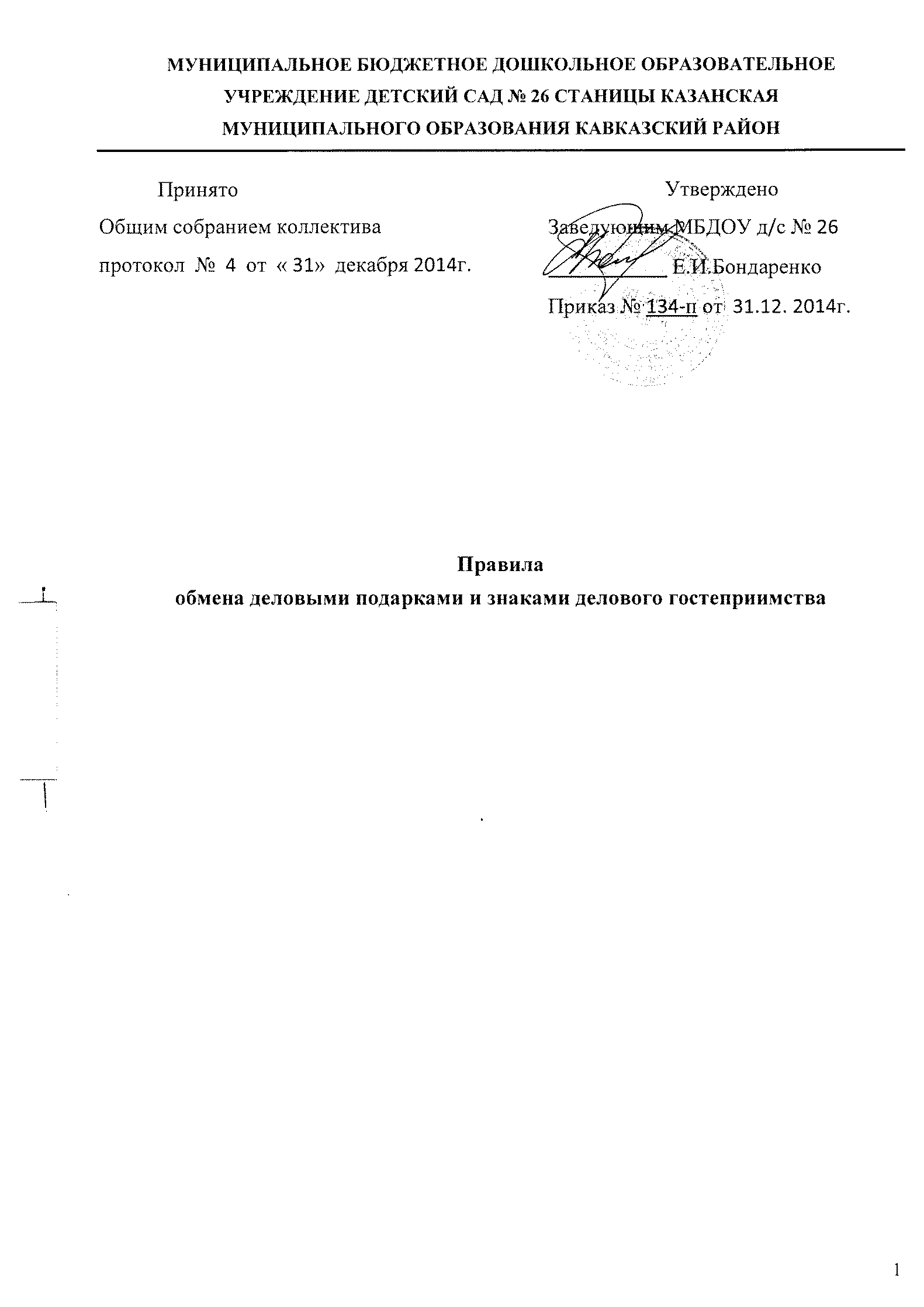 1.Деловые подарки и знаки делового гостеприимства являются общепринятым проявлением вежливости при ведении бизнеса и формировании устойчивых деловых взаимоотношений.2.В связи с тем, что отдельные деловые подарки и знаки делового гостеприимства могут оказать непосредственное или опосредованное влияние на принятие работниками  Муниципального бюджетного дошкольного образовательного учреждения детский сад № 26 станицы Казанская муниципального образования Кавказский район (далее – МБДОУ) решений или нарушить нормы действующего антикоррупционного законодательства РФ или внутренних документов  МБДОУ устанавливаются следующие обязательные требования к деловым подаркам и знакам делового гостеприимства:-должны быть прямо связаны с уставными целями деятельности МБДОУ либо с памятными датами, юбилеями, общенациональными, профессиональными праздниками и т. п.;-должны быть разумно обоснованными, разумными и соразмерными конкретному поводу;-не должны быть дорогостоящими или предметами роскоши;-должны соответствовать требованиям внутренних документов МБДОУ, в том числе Антикоррупционной политике и настоящим Правилам;-не должны представлять собой скрытое вознаграждение за услугу, действие или бездействие, попустительство или покровительство, предоставление прав или принятие определенных решений либо попытку оказать влияние на получателя с иной незаконной или неэтичной целью;-не должны создавать каких-либо обязательств для получателя;-не должны быть в форме наличных и безналичных денежных средств, ценных бумаг, драгоценных металлов;-не должны создавать репутационного риска для МБДОУ или ее сотрудников.3.Указанные выше правила применяются как к получению, так и к предоставлению деловых подарков и знаков делового гостеприимства.4.Работники, представляя интересы МБДОУ или действуя от его имени, должны соблюдать границы допустимого поведения при обмене деловыми подарками и оказании знаков делового гостеприимства.5.Сотрудникам организации запрещается просить, требовать или вынуждать третьих лиц дарить им или их близким родственникам деловые подарки и/или оказывать в их пользу знаки делового гостеприимства.6.Процесс обмена деловыми подарками и знаками делового гостеприимства должен быть максимально прозрачным.7.При обмене деловыми подарками или знаками делового гостеприимства в рамках выполнения своих должностных полномочий и/или представления интересов, сотрудник МБДОУ обязан убедиться, что такие деловые подарки или знаки делового гостеприимства соответствуют требованиям антикоррупционного законодательства РФ и внутренним актам МБДОУ.8.Сотрудники МБДОУ должны отказываться от предложений получения подарков, оплаты их расходов и т. п., когда подобные действия могут повлиять или создать впечатление об их влиянии на исход сделки, на принимаемые решения и т. д.9.При любых сомнениях в правомерности или этичности своих действий сотрудники МБДОУ обязаны поставить в известность своих непосредственных руководителей и проконсультироваться с ними, прежде чем дарить или получать подарки, или участвовать в тех или иных представительских мероприятиях.10.Не допускается принимать подарки и принимать знаки делового гостеприимства в ходе проведения прямых переговоров, при заключении договоров.11.Неисполнение настоящих Правил может стать основанием для применения к работнику МБДОУ мер дисциплинарного характера.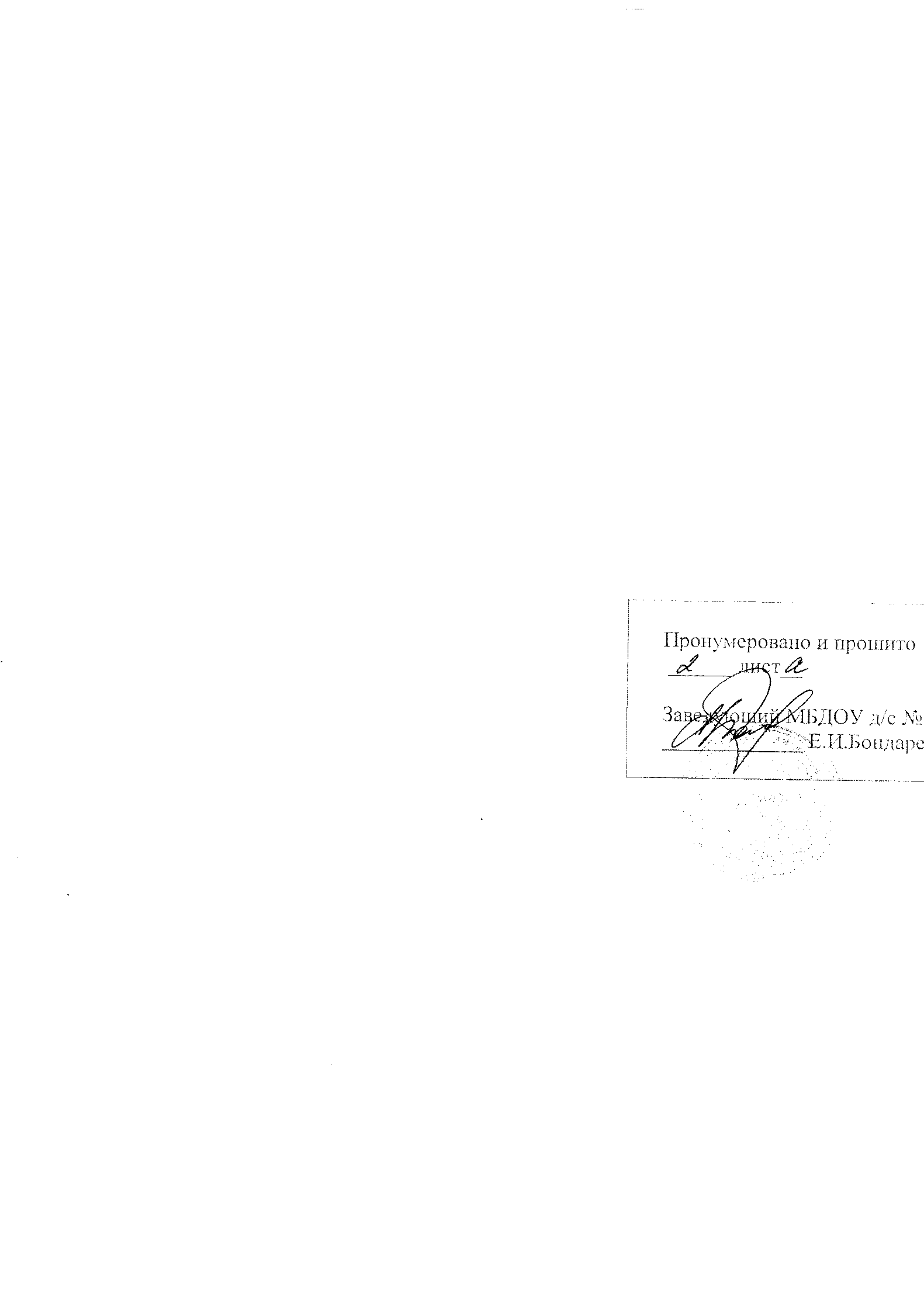 